指導事例提出シート【受講番号：　　　　　　　氏名：　　　　　 　　　　　　　　】担当CM（バイジー）の基本属性　※居宅介護支援事業所または地域包括支援センターに勤務されている方担当CM（バイジー）の基本属性　※上記以外（居宅・地域包括支援センター以外）に勤務されている方主任ケアマネジャーとしての支援の経過と結果フェイスシート・アセスメントシートジェノグラム・エコマップ図< ジェノグラム・エコマップの例 >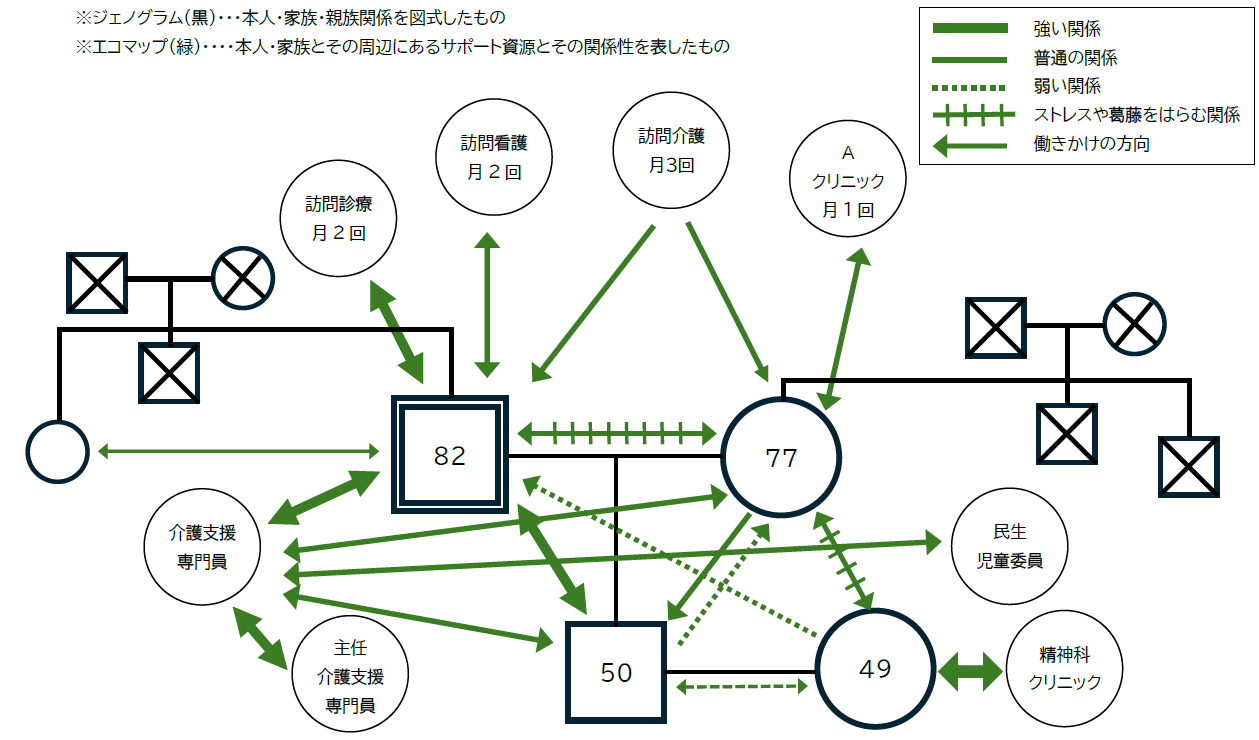 ※下記の7つのカテゴリーから事例の内容に含まれるカテゴリー１つ以上に☑を入れてください。(複数可)【カテゴリー】□看取り   □大腿骨頸部骨折   □家族支援   □脳血管疾患   □認知症   □心疾患   □誤嚥性肺炎　　　　　　　　　　　この指導事例を選択した理由　主任ＣＭ・指導者の所属機関種別や役割：　　　　　　　　　　　（ＣＭ経験　　年；主任ＣＭ取得年度　　　年度）性別ＣＭ経験年数約　　年基礎資格所属機関種　別：ＣＭ数：性別実務経験年数約　　年基礎資格現在の職種：所属機関（事業所種別など）担当ＣМ（バイジー）の役割・担当業務など担当ＣМ（バイジー）の役割・担当業務など担当ＣМ（バイジー）の役割・担当業務など担当ＣМ（バイジー）の役割・担当業務など担当ＣМ（バイジー）の役割・担当業務など担当ＣМ（バイジー）の役割・担当業務など担当ＣМ（バイジー）の役割・担当業務など担当ＣМ（バイジー）の役割・担当業務など① バイジー（担当CM・担当者）の相談内容② 利用者の現在の生活の概要（担当ＣＭ・担当者（バイジー）の見立て）③ 利用者が何を問題と考えているのか（担当ＣＭ・担当者（バイジー）の見立て）④ 家族が何を問題と考えているのか（担当ＣＭ・担当者（バイジー）の見立て）⑤ バイジー（担当CM・担当者）が何を問題と考えているのか⑥ 利用者・家族の主観による問題とバイジーが考える問題とのギャップは何か（担当ＣＭ・担当者（バイジー）の見立て）⑦ 担当ＣＭ・担当者（バイジー）が望ましいと考える利用者・家族の生活像⑧ 担当ＣＭ・担当者（バイジー）が望ましいと考える利用者・家族の生活像と現状とのギャップの要因は何か（バイジーとともに考える）⑨ バイジーとともに要因分析した結果をふまえて、主任ケアマネジャーとしての事例の分析結果⑩ 主任ケアマネジャーとしての事例の分析結果を踏まえてのバイジーへの具体的な支援内容⑪ 主任ケアマネジャーが支援した後に、バイジー支援の内容が具体的にどう変化したか⑫ バイジーの支援にもたらされた効果と残された課題⑬  主任ケアマネジャーとしてのバイジー支援の振り返り（効果と残された課題）基本情報(フェイスシート)基本情報(フェイスシート)基本情報(フェイスシート)基本情報(フェイスシート)基本情報(フェイスシート)基本情報(フェイスシート)基本情報(フェイスシート)基本情報(フェイスシート)利用者名：　Ａ氏　　　　利用者名：　Ａ氏　　　　利用者名：　Ａ氏　　　　性別：性別：年齢：　　　　才年齢：　　　　才年齢：　　　　才家族構成　※主たる介護者もしくはキーパーソンに☆家族構成　※主たる介護者もしくはキーパーソンに☆家族構成　※主たる介護者もしくはキーパーソンに☆ジェノグラムジェノグラムジェノグラムジェノグラムジェノグラム要介護状態区分要介護状態区分障害高齢者の日常生活自立度判定基準障害高齢者の日常生活自立度判定基準障害高齢者の日常生活自立度判定基準障害高齢者の日常生活自立度判定基準認知症高齢者の日常生活自立度判定基準認知症高齢者の日常生活自立度判定基準□要介護１  □要介護２  □要介護３□要介護４  □要介護５　□要支援１  □要支援２□要介護１  □要介護２  □要介護３□要介護４  □要介護５　□要支援１  □要支援２□自立　□Ｊ１　□Ｊ２□Ａ１　□Ａ２　□Ｂ１　□Ｂ２　□Ｃ１　□Ｃ２□自立　□Ｊ１　□Ｊ２□Ａ１　□Ａ２　□Ｂ１　□Ｂ２　□Ｃ１　□Ｃ２□自立　□Ｊ１　□Ｊ２□Ａ１　□Ａ２　□Ｂ１　□Ｂ２　□Ｃ１　□Ｃ２□自立　□Ｊ１　□Ｊ２□Ａ１　□Ａ２　□Ｂ１　□Ｂ２　□Ｃ１　□Ｃ２□自立　□Ⅰ　□Ⅱa　□Ⅱb　□Ⅲa　□Ⅲb　□Ⅳ　□Ｍ□自立　□Ⅰ　□Ⅱa　□Ⅱb　□Ⅲa　□Ⅲb　□Ⅳ　□Ｍ既往症・現症発症年月発症年月発症年月医療機関名医療機関名医療機関名医師名現在使用している薬剤現在使用している薬剤現在使用している薬剤現在使用している薬剤現在使用している薬剤現在使用している薬剤現在使用している薬剤現在使用している薬剤現在使われているフォーマルサービス現在使われているフォーマルサービス現在使われているフォーマルサービス現在使われているインフォーマルサポート現在使われているインフォーマルサポート現在使われているインフォーマルサポート現在使われているインフォーマルサポート現在使われているインフォーマルサポート相談に至った経緯相談に至った経緯相談に至った経緯相談に至った経緯相談に至った経緯相談に至った経緯相談に至った経緯相談に至った経緯課題分析用　アセスメントシート課題分析用　アセスメントシート課題分析用　アセスメントシート課題分析用　アセスメントシート課題分析用　アセスメントシート課題分析用　アセスメントシート課題分析用　アセスメントシート課題分析用　アセスメントシート生活史　　※輝いていた日々、つらかったこと、好きなこと、嫌いなこと等も生活史　　※輝いていた日々、つらかったこと、好きなこと、嫌いなこと等も生活史　　※輝いていた日々、つらかったこと、好きなこと、嫌いなこと等も生活史　　※輝いていた日々、つらかったこと、好きなこと、嫌いなこと等も生活史　　※輝いていた日々、つらかったこと、好きなこと、嫌いなこと等も生活史　　※輝いていた日々、つらかったこと、好きなこと、嫌いなこと等も生活史　　※輝いていた日々、つらかったこと、好きなこと、嫌いなこと等も生活史　　※輝いていた日々、つらかったこと、好きなこと、嫌いなこと等も主訴(困りごと・要望)　※本人・家族別々に　なるべく“語り”そのままに主訴(困りごと・要望)　※本人・家族別々に　なるべく“語り”そのままに主訴(困りごと・要望)　※本人・家族別々に　なるべく“語り”そのままに主訴(困りごと・要望)　※本人・家族別々に　なるべく“語り”そのままに主訴(困りごと・要望)　※本人・家族別々に　なるべく“語り”そのままに主訴(困りごと・要望)　※本人・家族別々に　なるべく“語り”そのままに主訴(困りごと・要望)　※本人・家族別々に　なるべく“語り”そのままに主訴(困りごと・要望)　※本人・家族別々に　なるべく“語り”そのままに本人：家族：本人：家族：本人：家族：本人：家族：本人：家族：本人：家族：本人：家族：本人：家族：健康(疾患)　※増悪時の注意点、日々の生活におけるチェックポイント等健康(疾患)　※増悪時の注意点、日々の生活におけるチェックポイント等健康(疾患)　※増悪時の注意点、日々の生活におけるチェックポイント等健康(疾患)　※増悪時の注意点、日々の生活におけるチェックポイント等健康(疾患)　※増悪時の注意点、日々の生活におけるチェックポイント等健康(疾患)　※増悪時の注意点、日々の生活におけるチェックポイント等健康(疾患)　※増悪時の注意点、日々の生活におけるチェックポイント等健康(疾患)　※増悪時の注意点、日々の生活におけるチェックポイント等精神機能(精神機能障害)　※ＢＰＳＤ、気分・感情障害等含む精神機能(精神機能障害)　※ＢＰＳＤ、気分・感情障害等含む精神機能(精神機能障害)　※ＢＰＳＤ、気分・感情障害等含む精神機能(精神機能障害)　※ＢＰＳＤ、気分・感情障害等含む精神機能(精神機能障害)　※ＢＰＳＤ、気分・感情障害等含む精神機能(精神機能障害)　※ＢＰＳＤ、気分・感情障害等含む精神機能(精神機能障害)　※ＢＰＳＤ、気分・感情障害等含む精神機能(精神機能障害)　※ＢＰＳＤ、気分・感情障害等含む身体機能・身体構造(身体機能障害・身体構造障害)　※褥瘡等も身体機能・身体構造(身体機能障害・身体構造障害)　※褥瘡等も身体機能・身体構造(身体機能障害・身体構造障害)　※褥瘡等も身体機能・身体構造(身体機能障害・身体構造障害)　※褥瘡等も身体機能・身体構造(身体機能障害・身体構造障害)　※褥瘡等も身体機能・身体構造(身体機能障害・身体構造障害)　※褥瘡等も身体機能・身体構造(身体機能障害・身体構造障害)　※褥瘡等も身体機能・身体構造(身体機能障害・身体構造障害)　※褥瘡等も活動『ＡＤＬ(日常生活動作 )』・活動制限活動『ＡＤＬ(日常生活動作 )』・活動制限活動『ＡＤＬ(日常生活動作 )』・活動制限活動『ＡＤＬ(日常生活動作 )』・活動制限活動『ＡＤＬ(日常生活動作 )』・活動制限活動『ＡＤＬ(日常生活動作 )』・活動制限活動『ＡＤＬ(日常生活動作 )』・活動制限活動『ＡＤＬ(日常生活動作 )』・活動制限基本動作(基本動作の制限)　※寝返り・座位・歩行・持つ等どこで、どのように基本動作(基本動作の制限)　※寝返り・座位・歩行・持つ等どこで、どのように基本動作(基本動作の制限)　※寝返り・座位・歩行・持つ等どこで、どのように基本動作(基本動作の制限)　※寝返り・座位・歩行・持つ等どこで、どのように基本動作(基本動作の制限)　※寝返り・座位・歩行・持つ等どこで、どのように基本動作(基本動作の制限)　※寝返り・座位・歩行・持つ等どこで、どのように基本動作(基本動作の制限)　※寝返り・座位・歩行・持つ等どこで、どのように基本動作(基本動作の制限)　※寝返り・座位・歩行・持つ等どこで、どのようにコミュニケーション (コミュニケーションの制限)コミュニケーション (コミュニケーションの制限)コミュニケーション (コミュニケーションの制限)コミュニケーション (コミュニケーションの制限)コミュニケーション (コミュニケーションの制限)コミュニケーション (コミュニケーションの制限)コミュニケーション (コミュニケーションの制限)コミュニケーション (コミュニケーションの制限)睡眠・入浴・食事・排泄・整容(洗顔・口腔ケア・整髪等)・更衣・ＡＤＬの制限※どこで、どのように睡眠・入浴・食事・排泄・整容(洗顔・口腔ケア・整髪等)・更衣・ＡＤＬの制限※どこで、どのように睡眠・入浴・食事・排泄・整容(洗顔・口腔ケア・整髪等)・更衣・ＡＤＬの制限※どこで、どのように睡眠・入浴・食事・排泄・整容(洗顔・口腔ケア・整髪等)・更衣・ＡＤＬの制限※どこで、どのように睡眠・入浴・食事・排泄・整容(洗顔・口腔ケア・整髪等)・更衣・ＡＤＬの制限※どこで、どのように睡眠・入浴・食事・排泄・整容(洗顔・口腔ケア・整髪等)・更衣・ＡＤＬの制限※どこで、どのように睡眠・入浴・食事・排泄・整容(洗顔・口腔ケア・整髪等)・更衣・ＡＤＬの制限※どこで、どのように睡眠・入浴・食事・排泄・整容(洗顔・口腔ケア・整髪等)・更衣・ＡＤＬの制限※どこで、どのように睡眠：入浴：食事：排泄：洗面・口腔内保清：整容：更衣：睡眠：入浴：食事：排泄：洗面・口腔内保清：整容：更衣：睡眠：入浴：食事：排泄：洗面・口腔内保清：整容：更衣：睡眠：入浴：食事：排泄：洗面・口腔内保清：整容：更衣：睡眠：入浴：食事：排泄：洗面・口腔内保清：整容：更衣：睡眠：入浴：食事：排泄：洗面・口腔内保清：整容：更衣：睡眠：入浴：食事：排泄：洗面・口腔内保清：整容：更衣：睡眠：入浴：食事：排泄：洗面・口腔内保清：整容：更衣：活動『ＩＡＤＬ(手段的日常生活動作)』・活動制限活動『ＩＡＤＬ(手段的日常生活動作)』・活動制限活動『ＩＡＤＬ(手段的日常生活動作)』・活動制限活動『ＩＡＤＬ(手段的日常生活動作)』・活動制限活動『ＩＡＤＬ(手段的日常生活動作)』・活動制限活動『ＩＡＤＬ(手段的日常生活動作)』・活動制限活動『ＩＡＤＬ(手段的日常生活動作)』・活動制限活動『ＩＡＤＬ(手段的日常生活動作)』・活動制限服薬・金銭管理・外部連絡・社会的諸手続き・移動・買物・調理・洗濯・掃除等服薬・金銭管理・外部連絡・社会的諸手続き・移動・買物・調理・洗濯・掃除等服薬・金銭管理・外部連絡・社会的諸手続き・移動・買物・調理・洗濯・掃除等服薬・金銭管理・外部連絡・社会的諸手続き・移動・買物・調理・洗濯・掃除等服薬・金銭管理・外部連絡・社会的諸手続き・移動・買物・調理・洗濯・掃除等服薬・金銭管理・外部連絡・社会的諸手続き・移動・買物・調理・洗濯・掃除等服薬・金銭管理・外部連絡・社会的諸手続き・移動・買物・調理・洗濯・掃除等服薬・金銭管理・外部連絡・社会的諸手続き・移動・買物・調理・洗濯・掃除等受診・服薬：金銭管理：外部との連絡(緊急時等)：社会的諸手続き：移動：買物：調理・洗濯・掃除：受診・服薬：金銭管理：外部との連絡(緊急時等)：社会的諸手続き：移動：買物：調理・洗濯・掃除：受診・服薬：金銭管理：外部との連絡(緊急時等)：社会的諸手続き：移動：買物：調理・洗濯・掃除：受診・服薬：金銭管理：外部との連絡(緊急時等)：社会的諸手続き：移動：買物：調理・洗濯・掃除：受診・服薬：金銭管理：外部との連絡(緊急時等)：社会的諸手続き：移動：買物：調理・洗濯・掃除：受診・服薬：金銭管理：外部との連絡(緊急時等)：社会的諸手続き：移動：買物：調理・洗濯・掃除：受診・服薬：金銭管理：外部との連絡(緊急時等)：社会的諸手続き：移動：買物：調理・洗濯・掃除：受診・服薬：金銭管理：外部との連絡(緊急時等)：社会的諸手続き：移動：買物：調理・洗濯・掃除：参加(役割)・参加(役割)制約参加(役割)・参加(役割)制約環境因子環境因子人的環境（促進的・阻害的）人的環境（促進的・阻害的）物的環境(促進的・阻害的)物的環境(促進的・阻害的)住居※持ち家・マンション・段差・危険箇所等　居宅周囲の環境、近隣環境(病院・店舗等)※施設入居者の場合は、施設内外の環境がわかるように記載してください住居※持ち家・マンション・段差・危険箇所等　居宅周囲の環境、近隣環境(病院・店舗等)※施設入居者の場合は、施設内外の環境がわかるように記載してください住宅平面図　　↓(居宅周囲の環境、近隣環境などを記述)(居宅周囲の環境、近隣環境などを記述)制度的環境(導入されている制度)　年金・障害者施策・成年後見制度等　制度的環境(導入されている制度)　年金・障害者施策・成年後見制度等　個人因子（プラス・マイナス）個人因子（プラス・マイナス）個性（ものの考え方・習慣・趣味・嗜好・宗教等）個性（ものの考え方・習慣・趣味・嗜好・宗教等）